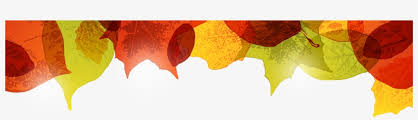    St Agnes’ Anglican ChurchPresents our annual “Fall Fayre”10AM to Noon - in the St Agnes parking lot530 East 12th StreetNorth VancouverPlus: a Special Raffle in support of the Lionsgate Hospital Foundation featuring great prizes!** Social Distancing & Masks Required **Sanitizer and masks are available if neededPlease: Cash or cheque made out to St Agnes Church